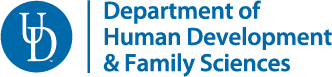 HUMAN SERVICE INTERNSHIP HS-6:  Supervisor Mid-Term Evaluation/Progress Report	(To be completed by Placement supervisor)Student's Name:  __________________________________________                                        Date   _________________        Placement Supervisor:  _____________________________________________________________                                             Placement Supervisor’s Position:  ____________________________________________________                                        Please complete as applicableOther Skills (please list)  Additional Comments (please complete)  This Progress Report has been discussed with student:  Yes_____     No_____Person Completing Form:  ________________________________________________________                         Position:	_______________________________________________________________________Agency:	_______________________________________________________________________(Placement supervisors are encouraged to submit any recommendations for the Internship under separate cover and forward to the Human Service Internship Coordinator.)Needs ImprovementFairAverageAbove AverageN/AAppearanceCan accept criticismCooperativenessDependabilityMaturityGrowth in KnowledgeGrowth in SkillsInitiativeInterest in Major FieldsLeadershipPhysical StaminaPoisePotential for DevelopmentReliabilitySense of HumorSocial AdaptabilityStatus with Other EmployeesTeaching Skills